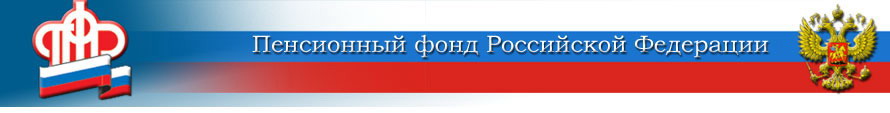 Отделение ПФР по Свердловской области сообщает о завершении процедуры реорганизации ряда управлений ПФР Свердловской областиОтделение Пенсионного фонда Российской Федерации по Свердловской области сообщает о завершении процедуры реорганизации путем присоединения УПФР в городе Лесном Свердловской области и УПФР в городе Качканаре Свердловской области к УПФР в городе Нижней Туре Свердловской области и переименовании его в Государственное учреждение — Управление Пенсионного фонда Российской Федерации в г. Нижней Туре Свердловской области (межрайонное) (далее – УПФР в г. Нижней Туре Свердловской области (межрайонное)).УПФР в г. Нижней Туре Свердловской области (межрайонное) осуществляет свою деятельность на территориях Нижнетуринского городского округа, городского округа «Город Лесной», Качканарского городского округа Свердловской области. Все права, обязанности и функции реорганизованных управлений ПФР переходят к УПФР в г. Нижней Туре Свердловской области (межрайонному).УПФР в г. Нижней Туре Свердловской области (межрайонное) располагается по адресу: 624222, Свердловская область, г. Нижняя Тура, ул. Усошина, 3. Начальник Управления ПФР — Саяпин Юрий Борисович.Телефон «горячей линии» для граждан (34342) 2-70-51, для страхователей (34342) 2-74-29. Время приема граждан и страхователей понедельник-четверг с 8.00 до 17.00, пятница с 8.00 до 15.45, перерыв с 12.00 до 12.45.Дополнительно сообщаем, что на территориях городского округа «Город Лесной» и Качканарского городского округа осуществляют деятельность обособленные подразделения межрайонного УПФР. Изменений в выплате и доставке пенсий не будет.Страхователи, находящиеся на территории городского округа «Город Лесной», представляют отчётность на бумажных носителях по адресу: 624203, Свердловская область, г. Лесной, ул. Пушкина, д. 36.Прием граждан и страхователей городского округа «Город Лесной» проводится по адресу:  624203, Свердловская область, г. Лесной, ул. Пушкина, д. 36, а также по месту нахождения УПФР в г. Нижней Туре Свердловской области (межрайонное) по указанному выше адресу.Время приема граждан и страхователей: понедельник – четверг с 9.00 до 18.00, пятница с 9.00 до 16.00, перерыв с 13.00 до 13.45.Телефоны «горячей линии» городского округа «Город Лесной»:(34342) 9-98-55 – по вопросам пенсионного обеспечения и материнского капитала;(34342) 2-74-29 – по вопросам администрирования страховых взносов;(34342) 9-98-66 – по вопросам персонифицированного учета и электронной отчетности и по вопросам инвестирования средств пенсионных накоплений.Страхователи, находящиеся на территории Качканарского городского округа, предоставляют отчетность на бумажных носителях по прежнему адресу: 624350, Свердловская область, г. Качканар, ул. 4 микрорайон, д. 29.Прием граждан и страхователей Качканарского городского округа проводится по прежнему адресу: 624350, Свердловская область, г. Качканар, ул. 4 микрорайон, д. 29, а также по месту нахождения УПФР в г. Нижней Туре (межрайонное) по указанному выше адресу.Время приема граждан и страхователей: понедельник – четверг с 9.00 до 18.00, пятница с 9.00 до 16.45, перерыв с 13.00 до 13.45.Телефоны «горячей линии» Качканарского городского округа:(34341) 6-94-99 – горячая линия по вопросам пенсионного обеспечения и материнского капитала;(34341) 6-87-15 – горячая линия по вопросам администрирования страховых взносов, персонифицированного учета и электронной отчетности и по вопросам инвестирования средств пенсионных накоплений.